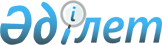 О внесении изменений в решение Мойынкумского районного маслихата от 25 декабря 2017 года №20-2 "О бюджете сельских округов Мойынкумского района на 2018 – 2020 годы"Решение Мойынкумского районного маслихата Жамбылской области от 30 ноября 2018 года № 33-2. Зарегистрировано Департаментом юстиции Жамбылской области 5 декабря 2018 года № 4004
      Примечание РЦПИ.

      В тексте документа сохранена пунктуация и орфография оригинала.
      В соответствии со статьей 109-1 Бюджетного кодекса Республики Казахстан от 4 декабря 2008 года, статьей 6 Закона Республики Казахстан "О местном государственном управлении и самоуправлении в Республике Казахстан" от 23 января 2001 года и решением Мойынкумского районного маслихата от 26 ноября 2018 года № 32-2 "О внесении изменений в решение Мойынкумского районного маслихата от 21 декабря 2017 года № 19-3 "О районном бюджете на 2018-2020 годы" (зарегистрировано в Реестре государственной регистрации нормативных правовых актов № 3996) районный маслихат РЕШИЛ:
      1. Внести в решение Мойынкумского районного маслихата от 25 декабря 2017 года № 20-2 "О бюджете сельских округов Мойынкумского района на 2018-2020 годы" (зарегистрировано в Реестре государственной регистрации нормативных правовых актов № 3658, опубликовано 19 января 2018 года в газете "Мойынқұм таңы" следующие изменения:
      в пункте 1:
      по Мойынкумскому сельскому округу:
      в подпункте 1):
      цифры "180 095" заменить цифрами "171 495";
      цифры "132 679" заменить цифрами "124 079";
      в подпункте 2):
      цифры "180 095" заменить цифрами "171 495".
      по Берликскому сельскому округу:
      в подпункте 1):
      цифры "73 725" заменить цифрами "74 235";
      цифры "67 306" заменить цифрами "67 816";
      в подпункте 2):
      цифры "73 725" заменить цифрами "74 235".
      по Кенесскому сельскому округу:
      в подпункте 1):
      цифры "60 794" заменить цифрами "52 642";
      цифры "57 102" заменить цифрами "48 950";
      в подпункте 2):
      цифры "60 794" заменить цифрами "52 642".
      по Шыганакскому сельскому округу:
      в подпункте 1):
      цифры "80 217" заменить цифрами "80 342";
      цифры "71 844" заменить цифрами "71 969";
      в подпункте 2):
      цифры "80 217" заменить цифрами "80 342".
      Приложение 1, 4, 7, 10 к указанному решению изложить в новой редакции согласно приложению 1, 2, 3, 4 к настоящему решению.
      2. Контроль за исполнением данного решения и публикацию на интернет-ресурсе возложить на постоянную комиссию районного маслихата по экономическому развитию региона, бюджету и местным налогам, отрасли промышленности, развитию сельского хозяйства и отраслей предпринимательства, территориальному строительству, по рассмотрению проектов по покупке земельных участков, по защите окружающей среды.
      3. Настоящее решение вступает в силу со дня государственной регистрации в органах юстиции и вводится в действие с 1 января 2018 года. Бюджет Мойынкумского сельского округа на 2018 год Бюджет Берликского сельского округа на 2018 год Бюджет Кенесского сельского округа на 2018 год Бюджет Шыганакского сельского округа на 2018 год
					© 2012. РГП на ПХВ «Институт законодательства и правовой информации Республики Казахстан» Министерства юстиции Республики Казахстан
				
      Председатель сессии районного маслихата 

Н. Саурыков

      Секретарь районного маслихата 

Ш. Исабеков
Приложение 1 к решению
Мойынкумского районного маслихата
№ 33-2 от 30 ноября 2018 годаПриложение 1 к решению
Мойынкумского районного маслихата
№ 20-2 от 25 декабря 2017 года
Категория 
Категория 
Категория 
Категория 
Сумма, тысяч тенге
Класс
Класс
Класс
Сумма, тысяч тенге
Подкласс
Подкласс
Подкласс
Наименование доходов
Наименование доходов
1
2
3
4
5
1. ДОХОДЫ
171495
1
Налоговые поступления
19564
01
Подоходный налог
4063
2
Индивидуальный подоходный налог
4063
04
Hалоги на собственность
15501
1
Налоги на имущество
157
3
Земельный налог
866
4
Налог на транспортные средства
14478
2
Hеналоговые поступления
27852
06
Прочие неналоговые поступления
27852
1
Прочие неналоговые поступления
27852
 4
Поступление трансфертов
124079
 02
Трансферты из вышестояших органов государственного управления
124079
3
Трансферты из районного (города областного значения) бюджета
124079
Функциональная группа
Функциональная группа
Функциональная группа
Функциональная группа
Сумма, тысяч тенге
Администратор бюджетных программ
Администратор бюджетных программ
Администратор бюджетных программ
Сумма, тысяч тенге
Программа 
Программа 
Сумма, тысяч тенге
Наименование
Сумма, тысяч тенге
1
2
3
4
5
2. РАСХОДЫ
171495
01
Государственные услуги общего характера
33657
124
Аппарат акима города районного значения, села, поселка, сельского округа
33657
001
Услуги по обеспечению деятельности акима города районного значения, села, поселка, сельского округа
31445
022
Капитальные расходы государственного органа
2212
04
Образование
107465
124
Аппарат акима города районного значения, села, поселка, сельского округа
107465
004
Дошкольное воспитание и обучение и организация медицинского обслуживания в организациях дошкольного воспитания и обучения
107465
07
Жилищно-коммунальное хозяйство
15155
124
Аппарат акима города районного значения, села, поселка, сельского округа
15155
008
Освещение улиц в населенных пунктах
10237
009
Обеспечение санитарии населенных пунктов
200
011
Благоустройство и озеленение населенных пунктов
4718
13
Прочие
15218
124
Аппарат акима города районного значения, села, поселка, сельского округа
15218
040
Реализация мероприятий для решения вопросов обустройства населенных пунктов в реализацию мер по содействию экономическому развитию регионов в рамках Программы развития регионов до 2020 года
15218
3.Чистое бюджетное кредитование
0
Бюджетные кредиты
0
Погашение бюджетных кредитов
0
4.Сальдо по операциям с финансовыми активами
0
Приобретение финансовых активов
0
Поступления от продажи финансовых активов государства
0
5. Дефицит (профицит) бюджета
0
6. Финансирование дефицита (использование профицита) бюджета
0
Поступление займов
0
Погашение займов
0
Используемые остатки бюджетных средств
0Приложение 2 к решению
Мойынкумского районного маслихата
№ 33-2 от 30 ноября 2018 годаПриложение 4 к решению
Мойынкумского районного маслихата
№ 20-2 от 25 декабря 2017 года
Категория 
Категория 
Категория 
Категория 
Сумма, тысяч тенге
Класс
Класс
Класс
Сумма, тысяч тенге
Подкласс
Подкласс
Подкласс
Наименование доходов
Наименование доходов
1
2
3
4
5
1. ДОХОДЫ
74235
1
Налоговые поступления
4442
01
Подоходный налог
206
2
Индивидуальный подоходный налог
206
04
Hалоги на собственность
4236
1
Налоги на имущество
22
3
Земельный налог
253
4
Налог на транспортные средства
3961
2
Hеналоговые поступления
1977
06
Прочие неналоговые поступления
1977
1
Прочие неналоговые поступления
1977
 4
Поступление трансфертов
67816
 02
Трансферты из вышестояших органов государственного управления
67816
3
Трансферты из районного (города областного значения) бюджета
67816
Функциональная группа
Функциональная группа
Функциональная группа
Функциональная группа
Сумма, тысяч тенге
Администратор бюджетных программ
Администратор бюджетных программ
Администратор бюджетных программ
Сумма, тысяч тенге
Программа 
Программа 
Сумма, тысяч тенге
Наименование
Сумма, тысяч тенге
1
2
3
4
5
2. РАСХОДЫ
74235
01
Государственные услуги общего характера
23391
124
Аппарат акима города районного значения, села, поселка, сельского округа
23391
001
Услуги по обеспечению деятельности акима города районного значения, села, поселка, сельского округа
22337
022
Капитальные расходы государственного органа
1054
04
Образование
43290
124
Аппарат акима города районного значения, села, поселка, сельского округа
43290
004
Дошкольное воспитание и обучение и организация медицинского обслуживания в организациях дошкольного воспитания и обучения
43290
07
Жилищно-коммунальное хозяйство
4673
124
Аппарат акима города районного значения, села, поселка, сельского округа
4673
008
Освещение улиц в населенных пунктах
4217
009
Обеспечение санитарии населенных пунктов
216
011
Благоустройство и озеленение населенных пунктов
240
13
Прочие
2881
124
Аппарат акима города районного значения, села, поселка, сельского округа
2881
040
Реализация мероприятий для решения вопросов обустройства населенных пунктов в реализацию мер по содействию экономическому развитию регионов в рамках Программы развития регионов до 2020 года
2881
3.Чистое бюджетное кредитование
0
Бюджетные кредиты
0
Погашение бюджетных кредитов
0
4.Сальдо по операциям с финансовыми активами
0
Приобретение финансовых активов
0
Поступления от продажи финансовых активов государства
0
5. Дефицит (профицит) бюджета
0
6. Финансирование дефицита (использование профицита) бюджета
0
Поступление займов
0
Погашение займов
0
Используемые остатки бюджетных средств
0Приложение 3 к решению
Мойынкумского районного маслихата
№ 33-2 от 30 ноября 2018 годаПриложение 7 к решению
Мойынкумского районного маслихата
№ 20-2 от 25 декабря 2017 года
Категория 
Категория 
Категория 
Категория 
Сумма, тысяч тенге
Класс
Класс
Класс
Сумма, тысяч тенге
Подкласс
Подкласс
Подкласс
Наименование доходов
Наименование доходов
1
2
3
4
5
1. ДОХОДЫ
52642
1
Налоговые поступления
3222
01
Подоходный налог
131
2
Индивидуальный подоходный налог
131
04
Hалоги на собственность
3091
1
Налоги на имущество
11
3
Земельный налог
325
4
Налог на транспортные средства
2755
2
Hеналоговые поступления
470
06
Прочие неналоговые поступления
470
1
Прочие неналоговые поступления
470
 4
Поступление трансфертов
48950
 02
Трансферты из вышестояших органов государственного управления
48950
3
Трансферты из районного (города областного значения) бюджета
48950
Функциональная группа
Функциональная группа
Функциональная группа
Функциональная группа
Сумма, тысяч тенге
Администратор бюджетных программ
Администратор бюджетных программ
Администратор бюджетных программ
Сумма, тысяч тенге
Программа 
Программа 
Сумма, тысяч тенге
Наименование
Сумма, тысяч тенге
1
2
3
4
5
2. РАСХОДЫ
52642
01
Государственные услуги общего характера
29650
124
Аппарат акима города районного значения, села, поселка, сельского округа
29650
001
Услуги по обеспечению деятельности акима города районного значения, села, поселка, сельского округа
29360
022
Капитальные расходы государственного органа
290
04
Образование
17657
124
Аппарат акима города районного значения, села, поселка, сельского округа
17657
004
Дошкольное воспитание и обучение и организация медицинского обслуживания в организациях дошкольного воспитания и обучения
17657
07
Жилищно-коммунальное хозяйство
1850
124
Аппарат акима города районного значения, села, поселка, сельского округа
1850
008
Освещение улиц в населенных пунктах
1140
009
Обеспечение санитарии населенных пунктов
230
011
Благоустройство и озеленение населенных пунктов
480
13
Прочие
3485
124
Аппарат акима города районного значения, села, поселка, сельского округа
3485
040
Реализация мероприятий для решения вопросов обустройства населенных пунктов в реализацию мер по содействию экономическому развитию регионов в рамках Программы развития регионов до 2020 года
3485
3.Чистое бюджетное кредитование
0
Бюджетные кредиты
0
Погашение бюджетных кредитов
0
4.Сальдо по операциям с финансовыми активами
0
Приобретение финансовых активов
0
Поступления от продажи финансовых активов государства
0
5. Дефицит (профицит) бюджета
0
6. Финансирование дефицита (использование профицита) бюджета
0
Поступление займов
0
Погашение займов
0
Используемые остатки бюджетных средств
0Приложение 4 к решению
Мойынкумского районного маслихата
№ 33-2 от 30 ноября 2018 годаПриложение 10 к решению
Мойынкумского районного маслихата
№ 20-2 от 25 декабря 2017 года
Категория 
Категория 
Категория 
Категория 
Сумма, тысяч тенге
Класс
Класс
Класс
Сумма, тысяч тенге
Подкласс
Подкласс
Подкласс
Наименование доходов
Наименование доходов
1
2
3
4
5
1. ДОХОДЫ
80342
1
Налоговые поступления
5170
01
Подоходный налог
707
2
Индивидуальный подоходный налог
707
04
Hалоги на собственность
4463
1
Налоги на имущество
63
3
Земельный налог
174
4
Налог на транспортные средства
4226
2
Hеналоговые поступления
3203
06
Прочие неналоговые поступления
3203
1
Прочие неналоговые поступления
3203
 4
Поступление трансфертов
71969
 02
Трансферты из вышестояших органов государственного управления
71969
3
Трансферты из районного (города областного значения) бюджета
71969
Функциональная группа
Функциональная группа
Функциональная группа
Функциональная группа
Сумма, тысяч тенге
Администратор бюджетных программ
Администратор бюджетных программ
Администратор бюджетных программ
Сумма, тысяч тенге
Программа 
Программа 
Сумма, тысяч тенге
Наименование
Сумма, тысяч тенге
1
2
3
4
5
2. РАСХОДЫ
80342
01
Государственные услуги общего характера
26179
124
Аппарат акима города районного значения, села, поселка, сельского округа
26179
001
Услуги по обеспечению деятельности акима города районного значения, села, поселка, сельского округа
25769
022
Капитальные расходы государственного органа
410
04
Образование
50178
124
Аппарат акима города районного значения, села, поселка, сельского округа
50178
004
Дошкольное воспитание и обучение и организация медицинского обслуживания в организациях дошкольного воспитания и обучения
50178
07
Жилищно-коммунальное хозяйство
1520
124
Аппарат акима города районного значения, села, поселка, сельского округа
1520
008
Освещение улиц в населенных пунктах
1400
009
Обеспечение санитарии населенных пунктов
120
13
Прочие
2465
124
Аппарат акима города районного значения, села, поселка, сельского округа
2465
040
Реализация мероприятий для решения вопросов обустройства населенных пунктов в реализацию мер по содействию экономическому развитию регионов в рамках Программы развития регионов до 2020 года
2465
3.Чистое бюджетное кредитование
0
Бюджетные кредиты
0
Погашение бюджетных кредитов
0
4.Сальдо по операциям с финансовыми активами
0
Приобретение финансовых активов
0
Поступления от продажи финансовых активов государства
0
5. Дефицит (профицит) бюджета
0
6. Финансирование дефицита (использование профицита) бюджета
0
Поступление займов
0
Погашение займов
0
Используемые остатки бюджетных средств
0